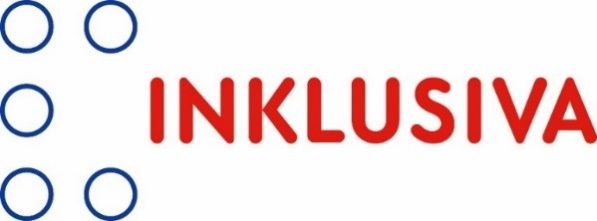 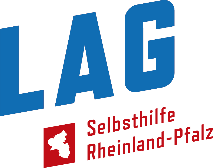 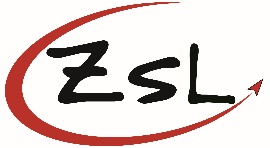 Digitale barrierefreie Veranstaltungen planen und umsetzen – Online-Austausch am 05.10.2021 über ZoomAm 04.10.2021 bieten wir um 11.00 Uhr einen Techniktest an. Dieser soll Teilnehmenden ermöglichen, Fragen zur Nutzung von Zoom zu stellen und die verschiedenen Funktionen kennenzulernen. Falls Sie hieran Interesse haben, teilen Sie uns dies bitte im Anmeldeformular mit. Vielen Dank. PROGRAMM11:00 Uhr	Begrüßung Gerlinde Busch, ZsL Mainz e. V.11.05 Uhr	Grußwort und Einordnung in den Gesamtzusammenhang Matthias Rösch, Landesbehindertenbeauftragter von RLP11.15 Uhr	Einführung in das Thema „digitale barrierefreie Veranstaltungen“Michael Wahl (Leitung) und Alexander Pfingstl, Überwachungsstelle des Bundes für Barrierefreiheit von Informationstechnik 11.45 Uhr 	Nachfragen 11.55 Uhr	Pause12.10 Uhr	Die digitale INKLUSIVA – ein Beispiel aus der Praxis, Judith Kunz, Projektkoordination LAG Selbsthilfe von Menschen mit Behinderungen und chronischen Erkrankungen RLP e. V. 12.30 Uhr	Breakout sessions AG 1: Standards digitale und barrierefreie Online-FormateWie sieht die „perfekte“ digitale barrierefreie Veranstaltung aus? Was gehört alles dazu? Welche Materialien gibt es bereits (z. B. Anleitungen in leichter Sprache, Checklisten, etc.)? Was davon ist aus der Praxis heraus sinnvoll, was hat sich bewährt? Welche guten Beispiele / welche Fallstricke gibt es? 	Moderation: Gerlinde Busch, ZsL Mainz e. V., und Sabrina Hadzijusufovic, LAG Selbsthilfe von Menschen mit Behinderungen und chronischen Erkrankungen RLP e. V.AG 2: Methodik und Didaktik von digitalen und barrierefreien Online-FormatenWas gilt es bei der Methodik und Didaktik von digitalen barrierefreien Veranstaltungen zu beachten? 	Moderation: Matthias Rösch, Landesbehindertenbeauftragter RLP, und Thomas Landini, Service- und Beratungsstelle „Inklusion in der Weiterbildung“ im Weiterbildungszentrum IngelheimAG 3: INKLUSIVA Rückblick digitale INKLUSIVA und Ausblick INKLUSIVA 2022	Moderation: Judith Kunz, LAG Selbsthilfe von Menschen mit Behinderungen und chronischen Erkrankungen RLP e. V., und Ute Schwarz-Presber, ZsL Mainz e. V.13.15 Uhr	Pause13.25 Uhr 	Vorstellung der Ergebnisse im Plenum sowie Ausblick14.00 Uhr 	Ende der Veranstaltung Gesamtmoderation: Gerlinde Busch, ZsL Mainz e. V. 